          الخطة الدراسية الأسبوعية للصف الثاني الابتدائي 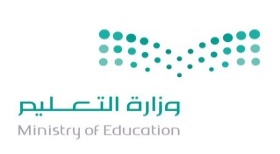                   الأسبوع السادس عشر (16)   من 18 /4/1441     إلى  22/4/1441 هـ                                           إعداد معلم الصف /  أحمد خلف الغامدي                                                         توقيع ولي أمر الطالب بالعلم : ........................................المادةاليومالمقررالمطلوب من الطالبإتقان معيار الحفظملاحظاتالقرآنالكريمالأحدمراجعة وتقييم في جميع السور السابقة مراجعة سور المنهج كاملةالقرآنالكريمالاثنينمراجعة وتقييم في جميع السور السابقة مراجعة سور المنهج كاملةالقرآنالكريمالثلاثاءمراجعة وتقييم في جميع السور السابقة مراجعة سور المنهج كاملةالقرآنالكريمالأربعاءمراجعة وتقييم في جميع السور السابقة مراجعة سور المنهج كاملةالقرآنالكريمالخميسمراجعة وتقييم في جميع السور السابقة مراجعة سور المنهج كاملةلغتيالأحدالدرس الثاني : من أنا ؟  +                التقويم التجميعي 4قراءة الدرس قراءة جيدةحل التمارين مع المعلمكتابة نص ( من أنا ؟ ) في الدفترلغتيالاثنينالدرس الثاني : من أنا ؟  +                التقويم التجميعي 4قراءة الدرس قراءة جيدةحل التمارين مع المعلمكتابة نص ( من أنا ؟ ) في الدفترلغتيالثلاثاءالدرس الثاني : من أنا ؟  +                التقويم التجميعي 4قراءة الدرس قراءة جيدةحل التمارين مع المعلمكتابة نص ( من أنا ؟ ) في الدفترلغتيالأربعاءالدرس الثاني : من أنا ؟  +                التقويم التجميعي 4قراءة الدرس قراءة جيدةحل التمارين مع المعلمكتابة نص ( من أنا ؟ ) في الدفترلغتيالخميسالدرس الثاني : من أنا ؟  +                التقويم التجميعي 4قراءة الدرس قراءة جيدةحل التمارين مع المعلمكتابة نص ( من أنا ؟ ) في الدفترتوحيدالأحدمراجعة الدرس السابق وتقييمهمراجعة الدرس فقهالثلاثاءمراجعة الدرس السابق وتقييمهمراجعة الدرس علومالاثنينمراجعة الدرس السابق وتقييمهمراجعة الدرس علومالأربعاءمراجعة الدرس السابق وتقييمهمراجعة الدرس رياضياتالأحدتقدير ناتج الطرحقراءة الدرس مع فهمهرياضياتالاثنينتقدير ناتج الطرحقراءة الدرس مع فهمهرياضياتالثلاثاءتقييم الدروس السابقةرياضياتالأربعاءتقييم الدروس السابقةرياضياتالخميستصحيح الكتبملاحظات عامة للمعلم على الطالب ................................................................................................................................................................................................................................................................................................ملاحظات ولي أمر الطالب................................................................................................................................................................................................................................................................................................